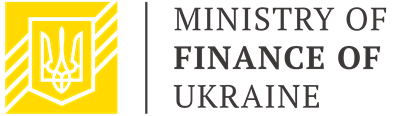 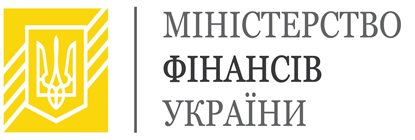 Public Finance Management Sector Working GroupМіжвідомча робоча група питань розвитку системи управління державними фінансами УкраїниMinutes of the meetingПротокол зустрічі22 September 2020, 16.00 – 17.3022 вересня 2020 року, 16.00 – 17.30Venue: OnlineМісце проведення: ОнлайнMeeting agenda (Annex 1)Порядок денний зустрічі (додаток 1)List of participants (Annex 2)Список учасників (додаток 2)Summary: Participants of the meeting supported:- Finalization of the draft PFM Reform Strategy 2021-2024 in the thematic subgroups based on the consolidated matrix of comments;- The need to update the Matrix of PFM priorities that require support from development partners (DPs).Резюме: Учасники зустрічі підтримали: - Подальше доопрацювання проекту Стратегії реформування системи управління державними фінансами на 2021-2024 роки у тематичних підгрупах на основі консолідованої матриці коментарів;- Необхідність оновлення матриці пріоритетів у сфері управління державними фінансами, які потребують підтримки партнерів з розвитку.1. Mr. Denys Ulyutin, First Deputy Finance Minister of Ukraine, Chair, opened the meeting and thanked the DPs for their support in developing the PFM Reform Strategy. Mr. Ulyutin emphasized that this reform remains a priority for the Ministry of Finance, despite the difficult times, and that having a comprehensive, harmonized and realistic Strategy is more important than ever.1. Денис Улютін, Перший заступник Міністра фінансів України, Голова РГ, відкрив засідання та подякував партнерам з розвитку за підтримку у розробці Стратегії реформування СУДФ. Пан Улютін наголосив, що ця реформа залишається пріоритетом для Міністерства фінансів, незважаючи на складний час, і наявність комплексної, гармонізованої та реалістичної стратегії є як ніколи важливою.2. Mr. Xavier Camus, Head of Governance Section, EU Delegation to Ukraine, Co-Chair, welcomed participants of the meeting and underlined the importance of the correct sequence of the PFM System reforms, proper system for monitoring effectiveness of their implementation and coordination of activities in further implementation of the Strategy.2. Ксав’є Камю, Керівник Відділу з питань урядування Представництва Європейського Союзу в Україні, Співголова РГ, звернувся з вітальним словом до учасників зустрічі та наголосив на важливості правильної послідовності реформ СУДФ, належної системи моніторингу ефективності їх реалізації та координації діяльності у подальшому втіленні Стратегії.3. Mr. Denys Ulyutin, First Deputy Finance Minister of Ukraine, Chair, presented PFM Reform Priorities for 2021-2024 (Annex 3, p. 1-4).3. Денис Улютін, Перший заступник Міністра фінансів України, Голова РГ, презентував пріоритети реформи СУДФ на 2021-2024 роки (додаток 3, ст. 1-4).4. Ms. Alina Chernomaz, PFM Coordinator for the Ministry of Finance, EU4PFM, made a presentation about the process of the PFM System Reform coordination and monitoring, and described next steps in developing the Strategy (Annex 3, p. 5-6).4. Аліна Черномаз, Координатор з питань управління державними фінансами при Міністерстві фінансів України, EU4PFM, розповіла про процес координації та моніторингу реалізації реформи СУДФ, а також про наступні кроки з розробки Стратегії (додаток 3, ст. 5-6).5. Ms. Iryna Shcherbyna, Senior Public Sector Specialist, World Bank, noted the joint work of the World Bank with the Ministry of Finance and the EU Delegation on the current PFM Reform Strategy, and the draft Strategy for 2021-2024. She also thanked for the presentation and expressed support to all proposed areas of the reform, as they are relevant and consistent with the diagnostic results and international best practices. Ms. Shcherbyna suggested considering the possibility of making the PFM Reform at the local level a separate block, because, according to PEFA evaluations conducted by the World Bank and the EU LOGICA Project with the support of the EU, this area has the highest number of problems and gaps. Ms. Shcherbyna mentioned that, in general, the draft Strategy includes all key aspects of future reforms, but some components need to be further elaborated, in particular, strategic planning, medium-term budget planning, control and audit, public investment management, etc.                                                          Ms. Shcherbyna also informed that the World Bank team is ready to participate in the work of the working subgroups, and provide additional clarifications to the comments already provided to the Ministry of Finance.5. Ірина Щербина, Старший спеціаліст з питань державного сектору Представництва Світового банку в Україні, відзначила спільну роботу Світового банку з Міністерством фінансів та Представництвом ЄС над чинною Стратегією реформування СУДФ, а також проектом Стратегії на 2021-2024 роки. Вона також подякувала за представлену презентацію та наголосила, що підтримує усі запропоновані напрямки реалізації реформ, адже вони є актуальними та відповідають результатам діагностик та кращим міжнародним практикам. Пані Щербина запропонувала розглянути можливість виокремлення реформи управління публічними фінансами на місцевому рівні в окремий блок, адже,  як свідчать результати оцінювань PEFA, проведених Світовим Банком та проектом EU LOGICA за підтримки ЄС, найбільша кількість проблемних питань залишаються саме в цій площині. Пані Щербина повідомила, що, в цілому, проект Стратегії включає ключові аспекти майбутніх реформ, а також відзначила компоненти, що потребують посилення, зокрема, стратегічне планування, середньострокове бюджетне планування, контроль та аудит, управління державними інвестиціями, тощо. Також пані Щербина повідомила, що команда Світового банку готова брати участь у роботі робочих підгруп, надавати додаткові роз’яснення до коментарів, які вже надано Міністерству фінансів.6. Mr. Thomas Meyer, Program Director, Good Governance, GIZ, noted that the additional proposals GIZ provided to the draft PFM Reform Strategy have already been included in the GIZ Project work plan, their implementation is underway, so they will not require additional efforts from the Ministry of Finance. This applies in particular to dual education in the tax sphere and increasing transparency. He also noted that while fiscal decentralization aspect have due attention in the draft Strategy, role and functions of the Accounting Chamber and the State Audit Service of Ukraine at the local level should be further considered. This issue was raised several times before but has not been resolved.6. Томас Майєр, Керівник програм напрямку урядування GIZ, зазначив, що додаткові пропозиції, надані до проекту Стратегії реформування СУДФ, вже включені до робочих планів GIZ та по ним вже ведеться робота, тому це не вимагатиме від Міністерства фінансів додаткових зусиль. Це, зокрема, стосується, дуальної освіти у податковій сфері та підвищення рівня прозорості. Також він відзначив, що аспекту децентралізації приділена належна увага у Стратегії, при цьому варто додатково розглянути питання про роль та функції Рахункової палати і Державної аудиторської служби України на місцевому рівні, яке вже неодноразово піднімалося раніше, але так і не було вирішене.7. Ms. Ekaterina Yakovleva, PFM Sector Manager, EU Delegation to Ukraine, outlined that the European Union pays particular attention to the link between the Public Administration Reform and PFM Reform and suggested that, as the updated PAR Strategy, which is currently being prepared, will cover the period of 2021 to 2025, PFM Reform Strategy could cover the period until 2025 too. 7. Єкатеріна Яковлєва, Менеджер Сектору СУДФ, Представництво ЄС в Україні, відмітила, що ЄС приділяє особливу увагу зв’язку між реформами державного управління та державних фінансів та запропонувала, що оскільки оновлена Стратегія реформування державного управління, яка наразі готується, буде на період 2021-2025 років, щоб Стратегія реформування СУДФ теж охоплювала період до 2025 року.8. Ms. Ganna Tsarenko, Project Coordinator, SIDA, the Embassy of Sweden in Ukraine, informed that «Gender Budgeting in Ukraine» and «Support to Decentralization in Ukraine» Projects provided their comments to the Strategy on budget planning and fiscal decentralization. She expressed the hope that the issue of the gender responsive budgeting will remain on the agenda of the Ministry of Finance. They will send their proposals about the candidates for the working subgroups later.8. Ганна Царенко, Координатор проектів SIDA від Посольства Швеції в Україні, повідомила, що проекти «Гендерно орієнтоване бюджетування» та «Підтримка децентралізації вУкраїні» надали коментарі до Стратегії щодо бюджетного планування та фіскальної децентралізації, і висловила сподівання, що питання гендерно орієнтованого бюджетування залишиться на порядку денному роботи Міністерства фінансів. Пропозиції щодо кандидатур до робочих підгруп буде надано пізніше.9. Mr. Xavier Camus, Head of Governance Section, EU Delegation to Ukraine, Co-Chair, asked the Ukrainian side how the Strategy addressed «the Green Deal» which provides for the environmental dimension of the PFM System. The Ukrainian side answered they will carefully study the possibility of considering «the Green Deal» in the PFM Reform Strategy.9. Ксав’є Камю, Керівник Відділу з питань урядування Представництва Європейського Союзу в Україні, Співголова РГ, поставив питання українській стороні про те, яким чином у Стратегії був врахований «зелений аспект», який передбачає екологічний вимір СУДФ. Українська сторона відповіла, що детально вивчить питання щодо можливості врахування «зеленого аспекту» у Стратегії управління державними фінансами.10. Ms. Michelle Stone, Senior Economist, International Monetary Fund, confirmed that the Ministry correctly identified the main challenges for the PFM Reform and noted that the plans for the reform implementation are ambitious and require proper coordination and management. Ms. Stone also confirmed the intention of the IMF to continue supporting the reform, in particular medium-term budget planning, fiscal risk management, and the reform of the State Tax Service.10. Мішель Стоун, Старший економіст Міжнародного валютного фонду, відзначила правильність визначених Міністерством основних викликів для реформи СУДФ та зазначила, що плани з реалізації реформи є амбітними та вимагають ретельної координації та управління. Пані Стоун також підтвердила наміри МВФ продовжувати надання підтримки у сфері бюджетної реформи, передусім середньострокового бюджетного планування, управління фіскальними ризиками, а також реформування Державної податкової служби.11. Mr. Denys Ulyutin, First Deputy Finance Minister of Ukraine, Chair, in the closing remarks expressed hope for further cooperation and underlined the importance of the PFM Reform Strategy and high quality of its preparation, which will ensure high quality of its further implementation. Mr. Ulyutin invited the DPs to actively provide their comments and suggestions, which will be further addressed in the working subgroups.11. Денис Улютін, Перший заступник Міністра фінансів України, Голова РГ, у завершальному слові висловив сподівання на подальшу співпрацю і наголосив на важливості Стратегії реформування СУДФ та її якісної підготовки, яка забезпечить подальшу її якісну реалізацію. Пан Улютін запросив партнерів з розвитку активно надавати свої коментарі та пропозиції, які в подальшому будуть опрацьовані у робочих підгрупах.Drafted by: Mr. Igor Shevliakov, Head of Expert Group on European Integration, the Directorate for Strategic Planning and European Integration of the Ministry of Finance of UkraineApproved by:Mr. Denys Ulyutin, First Deputy Finance Minister of Ukraine, ChairMr. Xavier Camus, Head of Governance Section, EU Delegation to Ukraine, Co-ChairПідготовлено: Ігор Шевляков, керівник експертної групи з європейської інтеграції Директорату стратегічного планування та європейської інтеграції Міністерства фінансів УкраїниПогоджено:Денис Улютін, Перший заступник Міністра фінансів України, Голова РГКсав’є Камю, Керівник Відділу з питань урядування Представництва Європейського Союзу в Україні, Співголова РГ